Publicado en Barcelona el 17/05/2024 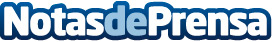 ACCU Catalunya: más de 30 años rompiendo el estigma de las Enfermedades Inflamatorias IntestinalesEn el marco del Día Mundial de las EII, la Asociación de Crohn y Colitis Ulcerosa de Catalunya organiza el 27 de mayo una jornada de sensibilización en Barcelona que destaca el papel de las enfermerasDatos de contacto:LAIA DOLCET SISCARTACCU CATALUNYA693065956Nota de prensa publicada en: https://www.notasdeprensa.es/accu-catalunya-mas-de-30-anos-rompiendo-el Categorias: Nacional Medicina Sociedad Cataluña Eventos Solidaridad y cooperación Servicios médicos http://www.notasdeprensa.es